Name der Einrichtung					Adresse der Einrichtung			E-Mail: Zuständige Person	Tel.: der zuständigen Person  FAX: der zuständigen Person  Interessent(in)-Code: XXXDatum XX Monat 20XXHerr / Frau Name, Vorname Adresse Stadt / POSTLEITZAHL Einladung zur Teilnahme an der HBM4EU Human-Biomonitoring-Studie[Fügen Sie eine personalisierte einleitende Mitteilung hinzu, damit die nachstehenden Informationen für ihre Zielgruppe bedeutsam werden und ihre Aufmerksamkeit und Interesse am Weiterlesen wecken. Seien Sie genau und nicht zu viel versprechend.]Lassen Sie uns gemeinsam eine gesündere Zukunft gestalten, indem wir die Exposition gegenüber schädlichen Chemikalien vermeiden /
Lassen Sie uns unsere Gesundheit verbessern, indem wird die Exposition gegenüber schädlichen Chemikalien vermeidenSehr geehrter Herr / geehrte Frau [Name], wir möchten Sie einladen, in HBM4EU (Human-Biomonitoring für Europa), eine Studie die abzielt, die Exposition von Menschen gegenüber [Umweltchemikalien] zu untersuchen, teilzunehmen. In [Ihr Land], das [Ministerium von (des Landes) (Programmbesitzer)] ist für die Durchführung dieser Studie verantwortlich.Ihre Teilnahme ist von wesentlicher Bedeutung und wird dazu beitragen, die Exposition von Menschen gegenüber Chemikalien landesweit und europaweit mittels Gesetze und Interventionen zu kontrollieren. Durch Ihre Beteiligung wird HBM4EU bei Sensibilisierung der Bevölkerung helfen und Handlungen für die Vermeidung der Exposition gegenüber schädlichen Chemikalien fördern.Sie wurden stichprobenartig ausgewählt, um gemeinsam mit [XX] europäischen Bürgern aus [YY] unterschiedlichen europäischen Ländern teilzunehmen. Die Vertretungskraft und Nützlichkeit der Ergebnisse dieser Studie werden von den von uns zur Beteiligung eingeladenen Menschen bestimmt. Sie werden [XX] von Ihrer Zeit in Anspruch nehmen müssen, um [Probe] abzugeben und einen Fragebogen zu beantworten. Ihre Teilnahme ist freiwillig und Sie können jederzeit aus der Studie aussteigen. Ihre personenbezogenen Daten sowie die von Ihnen genommenen Probe werden verschlüsselt und anonymisiert um Ihre Privatsphäre zu schützen. Mehr über diese Studie können Sie beim Durchlesen des beiliegenden Merkblatts oder der Webseite XXX finden.Füllen Sie bitte die zutreffende beiliegende Antwortkarte aus und schicken Sie sie uns bis zum [Datum angeben] zurück, um Ihre Teilnahme zu bestätigen bzw. abzulehnen.  Für etwaige Fragen und Bedenken stehen wir Ihnen gerne zur Verfügung. Vielen Dank für Ihre Zeit. Ohne Ihre Teilnahme wäre es für uns nicht möglich, eine gesündere Zukunft für alle in Europa zu gestalten.Mit freundlichen Grüßen,[Titel und Name des leitenden Forschers / der leitenden Forscherin][Unterschrift der zuständigen Person]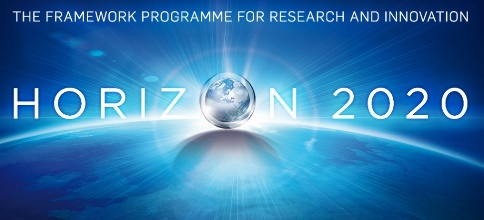 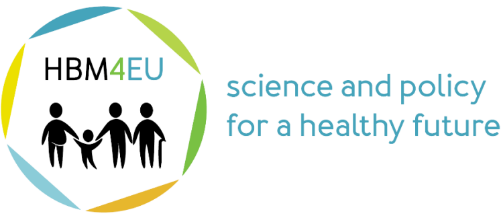 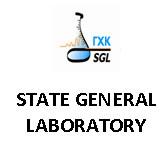 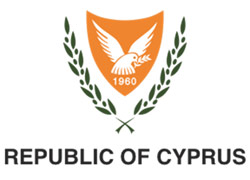 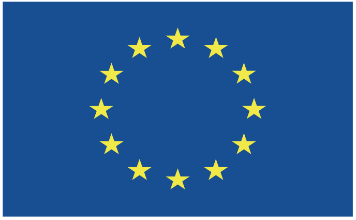 